碧桂园集团2022届超级碧业生“预科班”碧桂园集团介绍 ——碧桂园是为社会创造幸福生活的高科技综合性企业。我们积极投身机器人产业
科技发展日新月异，机器人时代已经到来。我们投身科技创新大潮，广纳人才、博采众长，集20万名员工、1000多名博士的智慧，用科技的力量为社会创造美好生活，助力国家科技进步。 
我们成立博智林机器人公司，研发应用以建筑机器人、新型装配式建筑、BIM技术为核心的智能建造体系，努力实现安全、质量、时间和效益的完美结合，引领建筑行业的变革，并同步推进餐饮、医疗、农业、社区服务等各类机器人的研发、制造与应用。
我们成立千玺机器人公司，打造国内外领先的机器人餐厅，向社会提供好吃、卫生、营养、健康、实惠的美食，创造全新的餐饮体验。我们打造好房子、好社区2我们坚持做中国新型城镇化的身体力行者，以工匠精神反复推敲房子的安全、健康、美观、经济、适用和耐久，为社会提供装修精美的好房子、风景宜人的好园林、设施完备的好配套、贴心周到的好物业，迄今已为超过1400个城镇带来现代化的城市面貌，超过450万户业主选择在碧桂园社区安居乐业，为中国的城镇化和现代化做出贡献。我们积极参与农业现代化和乡村振兴我们成立农业公司，用先进的无人化装备发展大农业，提升农业生产效率、粮食产量和品质，助力解决世界粮食问题。
 
我们成立碧优选公司，组织农民开发种养殖基地，搭建城乡商业桥梁，把丰富、安全、好吃、实惠的产品从田间地头直接带到城市社区，服务每一个中国家庭的幸福生活。希望社会因我们的存在而变得更加美好精准扶贫和乡村振兴也是我们的主业之一。立业至今，碧桂园创始人及集团累计参与社会慈善捐款已超87亿元，并主动参与全国16省57县的精准扶贫和乡村振兴工作，已助力49万人脱贫，未来将继续为巩固拓展脱贫成果，实现乡村振兴贡献力量。
作为一家自2007年就已在香港上市的恒生指数成分股公司、《财富》世界500强企业，碧桂园在2020年的纳税额达到653亿元人民币。我们将坚持做有良心、有社会责任感的阳光企业，为人类社会的进步而不懈努力奋斗。
碧桂园——给您一个五星级的家。项目简介 ——2011年，创建“碧业生”品牌 “碧业生”定位是碧桂园未来事业发展的生力军，寓意新生、活力、成长。“碧业生”具有极强的可塑性和无可限量的发展空间。2013年9月“碧业生”成为国家注册商标，通过国家商标局审批，“碧业生”品牌成为行业内少有的通过注册商标的人才培养项目。2017年9月，品牌升级为超级“碧业生”超级“碧业生”计划是在“碧业生”品牌基础上的重磅升级，是一项碧桂园集团为优秀的应届毕业生量身打造的人才发展计划，极速的发展路径、丰富的学习资源、多样化的发展机会是它的内核。我们将秉承“超越自我，追求极致”的理念，通过全维度的评价和培养系统，将“与众不同”的毕业生，打造为碧桂园卓越职业经理人！什么是碧桂园超级碧业生“预科班”？“预科班”是碧桂园为在校大学生量身打造的实践成长计划，通过岗位实践和多样化的人才培养手段，加速从大学生到职业经理人的转变，同时成为碧桂园2022届超级“碧业生”校园招聘的储备人才。岗位需求及专业要求 ——岗位需求项目管理类        成本管理类设计管理类        投资拓展类财务资金类        采购管理类人力资源类        行政管理类法务监察类        风控审计类专业要求：土木工程、建筑设计、水利水电、土地资源管理、法学、财务管理、金融、城市规划等相关专业。具体信息，请持续关注碧桂园官方微信公众号网申地址：zhaopin.bgy.com.cn/campus	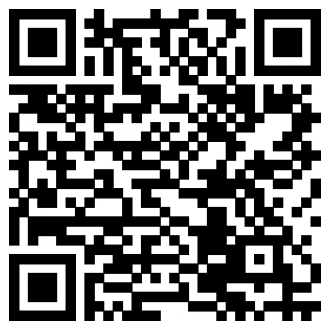 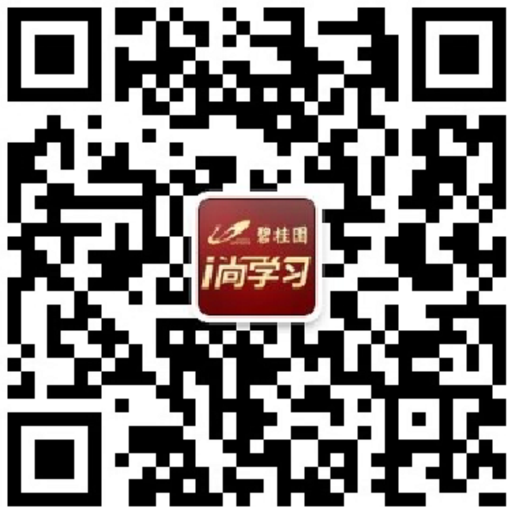 网申二维码                          碧桂园-i尚学习世界500强丨中国地产三强2020年财富世界500强147名居全球房地产行业首位覆盖1400+城镇450+万户业主的选择2021年福布斯全球上市公司2000强140名2020年中国房地产企业雇主品牌十五强中华慈善奖